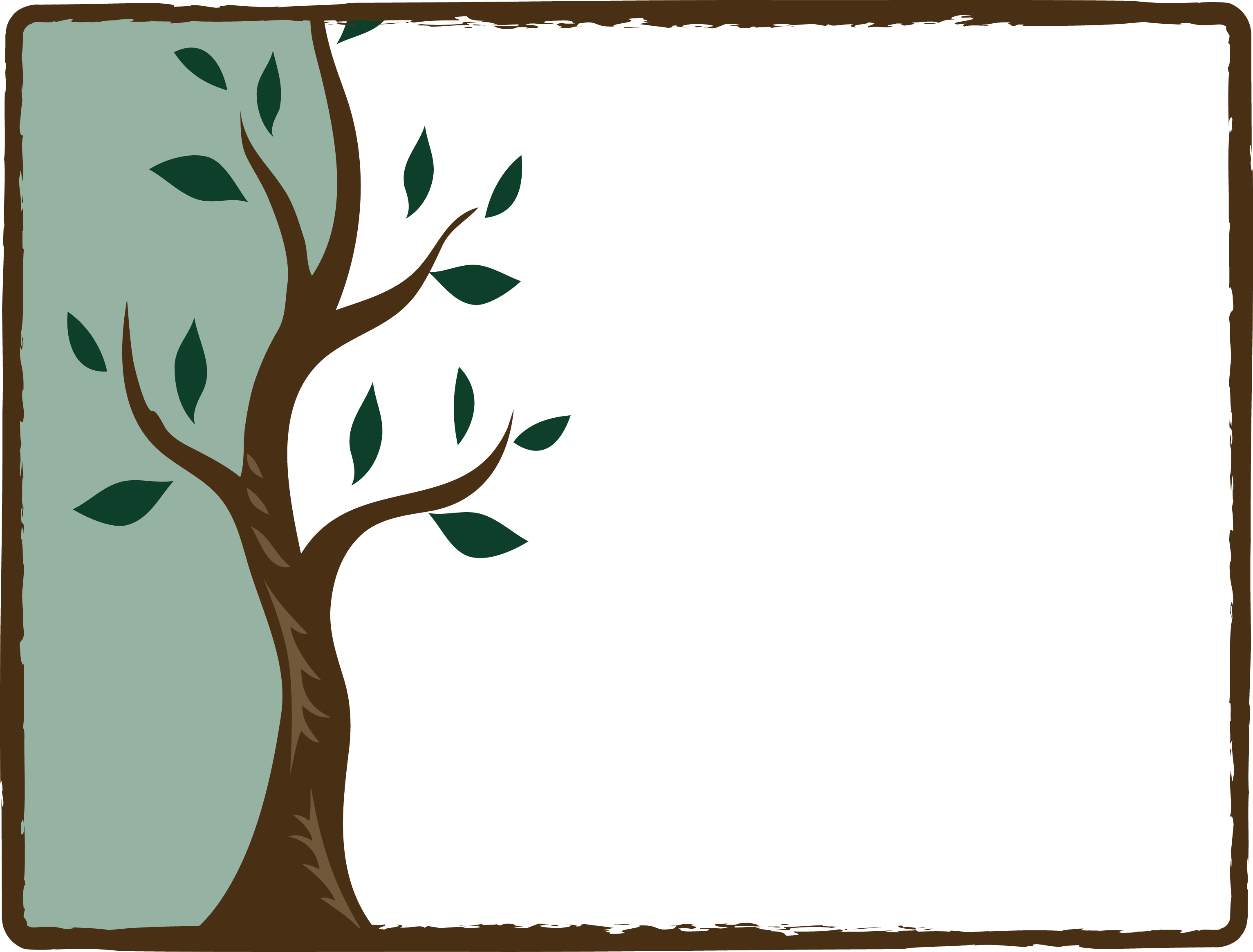 Coastal Georgia Comprehensive AcademyThis certifies thathas successfully completed the required course of study approved 
by the Board of Education for the State of Georgia for High School and is therefore awarded this Diploma of High School CompletionGiven this ____ day of _________________, 20____